ПОСТАНОВЛЕНИЕот      24августа  2017г.    № 154   Об отмене ранее выданного разрешения на строительство объекта капитального строительства     В соответствии с предписанием Комитета Республики Адыгея по архитектуре и градостроительству от 25.04.2017г. №2 и СанПиН 2.2.1/2.1.1.1200-03 «Санитарно-защитные зоны и санитарная классификация предприятий, сооружений и иных объектов»ПОСТАНОВЛЯЮ:Отменить разрешение на строительство № RU-01-10301005-02-37 от 03.04.2015 на строительство объекта капитального  строительства «модуль мойки автомобилей», расположенного по адресу: РА, Гиагинский район, ст. Гиагинская, ул. Ленина, 24 Б (кадастровый номер земельного участка 01:01:0500138:55).         Разместить настоящее постановление на официальном сайте администрации муниципального образования «Гиагинский район».Настоящее постановление вступает в силу с момента его опубликования.Контроль за исполнением данного постановления возложить на заместителя главы администрации МО «Гиагинский район» по сельскому хозяйству и имущественно-земельным вопросам.Глава МО «Гиагинский район»                                                         А.В. Бутусов  РЕСПУБЛИКА АДЫГЕЯАдминистрация муниципального образования «Гиагинский район»АДЫГЭ РЕСПУБЛИКЭМКIЭ Муниципальнэ образованиеу «Джэджэ районым»  иадминистрацие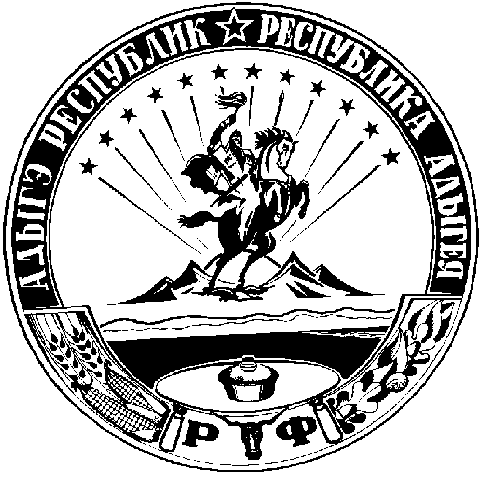 